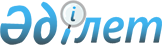 2020-2022 жылдарға арналған Никельтау ауылының бюджетін бекіту туралы
					
			Мерзімі біткен
			
			
		
					Ақтөбе облысы Хромтау аудандық мәслихатының 2020 жылғы 20 қаңтардағы № 419 шешімі. Ақтөбе облысының Әділет департаментінде 2020 жылғы 24 қаңтарда № 6779 болып тіркелді. Мерзімі өткендіктен қолданыс тоқтатылды
      Ескерту. 01.01.2020 бастап қолданысқа енгізіледі - осы шешімнің 7 тармағымен.
      Қазақстан Республикасының 2008 жылғы 4 желтоқсандағы Бюджеттік Кодексінің 9–1 бабының 2 тармағына және Қазақстан Республикасының 2001 жылғы 23 қаңтардағы "Қазақстан Республикасындағы жергілікті мемлекеттік басқару және өзін-өзі басқару туралы" Заңының 6 бабына сәйкес, Хромтау аудандық мәслихаты ШЕШІМ ҚАБЫЛДАДЫ:
      1. 2020-2022 жылдарға арналған Никельтау ауылының бюджеті 1, 2, 3 қосымшаларға сәйкес, оның ішінде 2020 жылға мынадай көлемде бекiтiлсiн:
      1) кiрiстер 56 211,0 мың теңге;
      оның ішінде:
      салықтық түсiмдер 1 100,0 мың теңге;
      салықтық емес түсiмдер 0,0 мың теңге;
      трансферттер түсiмдерi 55 111,0 мың теңге;
      2) шығындар 56 211,0 мың теңге;
      3) таза бюджеттiк кредиттеу 0,0 мың теңге;
      4) қаржы активтерімен операциялар бойынша сальдо 0,0 мың теңге;
      5) бюджет тапшылығы (профициті) 0,0 мың теңге;
      6) бюджет тапшылығын қаржыландыру
      (профицитін пайдалану) 0,0 мың теңге.
      Ескерту. 1 тармаққа өзгерістер енгізілді – Ақтөбе облысы Хромтау аудандық мәслихатының 18.03.2020 № 449 (01.01.2020 бастап қолданысқа енгізіледі); 29.06.2020 № 481 (01.01.2020 бастап қолданысқа енгізіледі); 09.09.2020 № 512 (01.01.2020 бастап қолданысқа енгізіледі); 06.11.2020 № 539 (01.01.2020 бастап қолданысқа енгізіледі) шешімдермен.


      2. Ауыл бюджетінің кірісіне мыналар есептелетін болып ескерілсін:
      Салықтық түсімдер:
      жеке табыс салығы;
      жеке тұлғалардың мүлкіне салынатын салық;
      жер салығы;
      көлік құралдары салығы;
      сыртқы (көрнекі) жарнаманы орналастырғаны үшін төлемақы.
      Салықтық емес түсімдер:
      әкім салатын айыппұлдар;
      жеке және заңды тұлғалардың ерікті түрдегі алымдары;
      коммуналдық меншігінен түсетін кірістер;
      мемлекеттік мүлікті сатудан түсетін түсімдер;
      аудандық бюджеттен берілетін трансферттер.
      басқа да салықтық емес түсімдер.
      3.  2020 жылдың 1 қаңтарынан бастап:
      1) жалақының ең төмен мөлшерi 42 500 теңге;
      2) жәрдемақыларды және өзге де әлеуметтiк төлемдердi есептеу,сондай-ақ Қазақстан Республикасының заңнамасына сәйкес айыппұл санкцияларын, салықтарды және басқа да төлемдердi қолдану үшiн айлық есептiк көрсеткiш 2 651 теңге;
      3) базалық әлеуметтiк төлемдердiң мөлшерлерiн есептеу үшiн ең төмен күнкөрiс деңгейiнiң шамасы 31 183 теңге;
      2020 жылғы 1 сәуірден бастап:
      1) жәрдемақыларды және өзге де әлеуметтiк төлемдердi есептеу,сондай-ақ Қазақстан Республикасының заңнамасына сәйкес айыппұл санкцияларын, салықтарды және басқа да төлемдердi қолдану үшiн айлық есептiк көрсеткiш 2 778 теңге;
      2) базалық әлеуметтiк төлемдердiң мөлшерлерiн есептеу үшiн ең төмен күнкөрiс деңгейiнiң шамасы 32 668 теңге болып белгіленгені ескерілсін және басшылыққа алынсын.
      Ескерту. 3 тармақ жаңа редакцияда – Ақтөбе облысы Хромтау аудандық мәслихатының 09.09.2020 № 512 шешімімен (01.01.2020 бастап қолданысқа енгізіледі).


      4. Аудандық мәслихаттың 2019 жылғы 25 желтоқсандағы №392 "2020 – 2022 жылдарға арналған Хромтау аудандық бюджетін бекіту туралы" шешіміне сәйкес, аудандық бюджеттен Никельтау ауылының бюджетіне берілген субвенция көлемі 2020 жылға 34 348,0 мың теңге сомасында ескертілсін.
      5. 2020 жылға арналған Никельтау ауылының бюджетіне республикалық бюджеттен мынадай көлемде ағымдағы нысаналы трансферттің бөлінгені ескерілсін:
      әлеуметтік қызметкерлердің еңбек ақысын төлеуді ұлғайтуға 156,0 мың тенге.
      Ағымдағы нысаналы трансферттің сомасын бөлу Никельтау ауылы әкімінің шешімі негізінде жүзеге асырылады.
      6. 2020 жылдарға арналған Никельтау ауылының бюджетіне аудандык бюджеттен ағымдағы нысаналы трансферттің түсімі ескерілсін:
      Никельтау ауылында автомобиль жолдарының жұмыс істеуін қамтамасыз ету үшін 1 000,0 мың тенге.
      Ағымдағы нысаналы трансферттің сомасын бөлу Никельтау ауылы әкімінің шешімі негізінде жүзеге асырылады.
      7. Осы шешім 2020 жылғы 1 қаңтардан бастап қолданысқа енгізіледі. 2020 жылға арналған Никельтау ауылының бюджеті
      Ескерту. 1 қосымша жаңа редакцияда – Ақтөбе облысы Хромтау аудандық мәслихатының 06.11.2020 № 539 шешімімен (01.01.2020 бастап қолданысқа енгізіледі). 2021 жылға арналған Никельтау ауылының бюджеті 2022 жылға арналған Никельтау ауылының бюджеті
					© 2012. Қазақстан Республикасы Әділет министрлігінің «Қазақстан Республикасының Заңнама және құқықтық ақпарат институты» ШЖҚ РМК
				
      Хромтау аудандық 
мәслихаты сессияның төрағасы 

А. Тәңірбергенов

      Хромтау аудандық 
мәслихатының хатшысы 

Д. Мулдашев
Хромтау аудандық мәслихаттың 2020 жылғы 20 қаңтардағы № 419 шешіміне 1 қосымша
Санаты
Санаты
Санаты
Санаты
сомасы 
(мың теңге)
Сыныбы
Сыныбы
Сыныбы
сомасы 
(мың теңге)
Кіші сыныбы
Кіші сыныбы
сомасы 
(мың теңге)
Атауы
сомасы 
(мың теңге)
1
2
3
4
5
I. Кірістер
56 211,0
1
Салықтық түсімдер
1 100,0
01
Табыс салығы
125,0
2
Жеке табыс салығы
125,0
04
Меншікке салынатын салықтар
975,0
1
Мүлікке салынатын салықтар
32,0
3
Жер салығы
134,0
4
Көлік құралдарына салынатын салық
809,0
4
Трансферттердің түсімдері
55 111,0
02
Мемлекеттік басқарудың жоғары тұрған органдарынан түсетін трансферттер
55 111,0
3
Аудандардың (облыстық маңызы бар қаланың) бюджетінен трансферттер
55 111,0
функционалдық топ
функционалдық топ
функционалдық топ
функционалдық топ
функционалдық топ
сомасы 
(мың теңге)
кіші функция
кіші функция
кіші функция
кіші функция
сомасы 
(мың теңге)
Бюджеттік бағдарламалардың әкiмшiсі
Бюджеттік бағдарламалардың әкiмшiсі
Бюджеттік бағдарламалардың әкiмшiсі
сомасы 
(мың теңге)
бағдарлама
бағдарлама
сомасы 
(мың теңге)
атауы
сомасы 
(мың теңге)
1
2
3
4
5
6
ІІ. Шығындар
56 211,0
01
Жалпы сипаттағы мемлекеттiк қызметтер
15 816,0
1
Мемлекеттiк басқарудың жалпы функцияларын орындайтын өкiлдi, атқарушы және басқа органдар
15 816,0
124
Аудандық маңызы бар қала, ауыл, кент, ауылдық округ әкімінің аппараты 
15 816,0
001
Аудандық маңызы бар қала, ауыл, кент, ауылдық округ әкімінің қызметін қамтамасыз ету жөніндегі қызметтер
15 816,0
04
Білім беру
28 060,0
1
Мектепке дейінгі тәрбие және оқыту
28 060,0
124
Аудандық маңызы бар қала, ауыл, кент, ауылдық округ әкімінің аппараты
28 060,0
004
Мектепке дейінгі тәрбиелеу және оқыту және мектепке дейінгі тәрбиелеу және оқыту ұйымдарында медициналық қызмет көрсетуді ұйымдастыру
28 060,0
06
Әлеуметтік көмек және әлеуметтік қамсыздандыру
735,0
2
Әлеуметтік көмек
735,0
124
Аудандық маңызы бар қала, ауыл, кент, ауылдық округ әкімінің аппараты
735,0
003
Мұқтаж азаматтарға үйде әлеуметтік көмек көрсету 
735,0
07
Тұрғын үй – коммуналдық шаруашылық
2 500,0
3
Елді-мекендерді көркейту
2 500,0
124
Аудандық маңызы бар қала, ауыл, кент, ауылдық округ әкімінің аппараты 
2 500,0
008
Елді мекендердегі көшелерді жарықтандыру
1 300,0 
009
Елді мекендердің санитариясын қамтамасыз ету
1 200,0
12
Көлік және коммуникация
5 000,0
1
Автомобиль көлігі
5 000,0
124
Аудандық маңызы бар қала, ауыл, кент, ауылдық округ әкімінің аппараты
5 000,0
013
Аудандық маңызы бар қалаларда, ауылдарда,кенттерде, ауылдық округтерде автомобиль жолдарының жұмыс істеуін қамтамасыз ету
1 000,0
045
Аудандық маңызы бар қала, ауыл, кент, ауылдық округтерде автомобиль жолдарын күрделі және орташа жөндеу
4 000,0
13
Басқалар
4 100,0
9
Басқалар
4 100,0
124
Аудандық маңызы бар қала, ауыл, кент, ауылдық округ әкімінің аппараты 
4 100,0
040
Өңірлерді дамытудың 2025 жылға дейінгі бағдарламасы шеңберінде өңірлерді экономикалық дамытуға жәрдемдесу бойынша шараларды іске асыруға ауылдық елді мекендерді жайластыруды шешуге арналған іс-шараларды іске асыру
4 100,0Хромтау аудандық мәслихаттың 2020 жылғы 20 қаңтардағы № 419 шешіміне 2 қосымша
Санаты
Сыныбы
Кіші сыныбы
Атауы
Атауы
Сомасы (мың теңге)
1. Кірістер
1. Кірістер
39 166,0
1
Салықтық түсімдер
Салықтық түсімдер
1 177,0
01
Табыс салығы
Табыс салығы
145,0
2
Жеке табыс салығы
Жеке табыс салығы
145,0
04
Меншікке салынатын салықтар
Меншікке салынатын салықтар
1 032,0
1
Мүлікке салынатын салықтар
Мүлікке салынатын салықтар
32,0
3
Жер салығы
Жер салығы
134,0
4
Көлік құралдарына салынатын салық
Көлік құралдарына салынатын салық
866,0
4
Трансферттердің түсімдері
Трансферттердің түсімдері
37 989,0
02
Мемлекеттік басқарудың жоғары тұрған органдарынан түсетін трансферттер
Мемлекеттік басқарудың жоғары тұрған органдарынан түсетін трансферттер
37 989,0
3
Аудандардың (облыстық маңызы бар қаланың) бюджетінен трансферттер
Аудандардың (облыстық маңызы бар қаланың) бюджетінен трансферттер
37 989,0
Функционалдық топ
Кіші функция
Бюджеттік бағдарламалардың әкiмшiсі
Бағдарлама
Атауы
Ссомасы (мың теңге)
ІІ. Шығындар
39 166,0
01
Жалпы сипаттағы мемлекеттiк қызметтер
15 438,0
1
Мемлекеттiк басқарудың жалпы функцияларын орындайтын өкiлдi, атқарушы және басқа органдар
15 438,0
124
Аудандық маңызы бар қала, ауыл, кент, ауылдық округ әкімінің аппараты
15 438,0
001
Аудандық маңызы бар қала, ауыл, кент, ауылдық округ әкімінің қызметін қамтамасыз ету жөніндегі қызметтер
15 438,0
04
Бiлiм беру
19 197,0
1
Мектепке дейiнгi тәрбие және оқыту
19 197,0
124
Аудандық маңызы бар қала, ауыл, кент, ауылдық округ әкімінің аппараты
19 197,0
004
Мектепке дейінгі тәрбиелеу және оқыту және мектепке дейінгі тәрбиелеу және оқыту ұйымдарында медициналық қызмет көрсетуді ұйымдастыру
19 197,0
06
Әлеуметтiк көмек және әлеуметтiк қамсыздандыру
786,0
2
Әлеуметтік көмек
786,0
124
Аудандық маңызы бар қала, ауыл, кент, ауылдық округ әкімінің аппараты
786,0
003
Мұқтаж азаматтарға үйде әлеуметтік көмек көрсету
786,0
07
Тұрғынүй – коммуналдық шаруашылық
1 284,0
3
Елді-мекендерді көркейту
1 284,0
124
Аудандық маңызы бар қала, ауыл, кент, ауылдық округ әкімінің аппараты
1 284,0
008
Елді мекендердегі көшелерді жарықтандыру
749,0
009
Елді мекендердің санитариясын қамтамасыз ету
535,0
12
Көлік және коммуникация
1 070,0
1
Автомобиль көлігі
1 070,0
124
Аудандық маңызы бар қала, ауыл, кент, ауылдық округ әкімінің аппараты
1 070,0
013
Аудандық маңызы бар қалаларда, ауылдарда, кенттерде, ауылдық округтерде автомобиль жолдарының жұмыс істеуін қамтамасыз ету
1 070,0
13
Басқалар
1 391,0
9
Басқалар
1 391,0
124
Аудандық маңызы бар қала, ауыл, кент, ауылдық округ әкімінің аппараты
1 391,0
040
Өңірлерді дамытудың 2025 жылға дейінгі мемлекеттік бағдарламасы шеңберінде өңірлерді экономикалық дамытуға жәрдемдесу бойынша шараларды іске асыруға ауылдық елді мекендері жайластыруды шешуге арналған іс-шараларды іске асыру
1 391,0Хромтау аудандық мәслихаттың2020 жылғы 20 қаңтардағы№ 419 шешіміне 3 қосымша
Санаты
Сыныбы
Кіші сыныбы
Атауы
Атауы
Сомасы (мың теңге)
1. Кірістер
1. Кірістер
41 907,0
1
Салықтық түсімдер
Салықтық түсімдер
1 259,0 
01
Табыс салығы
Табыс салығы
155,0
2
Жеке табыс салығы
Жеке табыс салығы
155,0
04
Меншікке салынатын салықтар
Меншікке салынатын салықтар
1 104,0
1
Мүлікке салынатын салықтар
Мүлікке салынатын салықтар
32,0
3
Жер салығы
Жер салығы
134,0
4
Көлік құралдарына салынатын салық
Көлік құралдарына салынатын салық
938,0
4
Трансферттердің түсімдері
Трансферттердің түсімдері
40 648,0
02
Мемлекеттік басқарудың жоғары тұрған органдарынан түсетін трансферттер
Мемлекеттік басқарудың жоғары тұрған органдарынан түсетін трансферттер
40 648,0
3
Аудандардың (облыстық маңызы бар қаланың) бюджетінен трансферттер
Аудандардың (облыстық маңызы бар қаланың) бюджетінен трансферттер
40 648,0
Функционалдық топ
Кіші функция
Бюджеттікбағдарламалардыңәкiмшiсі
Бағдарлама
Атауы
Ссомасы (мыңтеңге)
ІІ. Шығындар
41 907,0
01
Жалпы сипаттағы мемлекеттiк қызметтер
16 519,0
1
Мемлекеттiк басқарудың жалпы функцияларын орындайтын өкiлдi, атқарушы және басқа органдар
16 519,0
124
Аудандық маңызы бар қала, ауыл, кент, ауылдық округ әкімінің аппараты
16 519,0
001
Аудандық маңызы бар қала, ауыл, кент, ауылдық округ әкімінің қызметін қамтамасыз ету жөніндегі қызметтер
16 519,0
04
Бiлiм беру
20 541,0
1
Мектепке дейiнгi тәрбие және оқыту
20 541,0
124
Аудандық маңызы бар қала, ауыл, кент, ауылдық округ әкімінің аппараты
20 541,0
004
Мектепке дейінгі тәрбиелеу және оқыту және мектепке дейінгі тәрбиелеу және оқыту ұйымдарында медициналық қызмет көрсетуді ұйымдастыру
20 541,0
06
Әлеуметтiк көмек және әлеуметтiк қамсыздандыру
841,0
2
Әлеуметтік көмек
841,0
124
Аудандық маңызы бар қала, ауыл, кент, ауылдық округ әкімінің аппараты
841,0
003
Мұқтаж азаматтарға үйде әлеуметтік көмек көрсету
841,0
07
Тұрғынүй – коммуналдық шаруашылық
1 373,0
3
Елді-мекендерді көркейту
1 373,0
124
Аудандық маңызы бар қала, ауыл, кент, ауылдық округ әкімінің аппараты
1 373,0
008
Елді мекендердегі көшелерді жарықтандыру
801,0
009
Елді мекендердің санитариясын қамтамасыз ету
572,0
12
Көлік және коммуникация
1 145,0
1
Автомобиль көлігі
1 145,0
124
Аудандық маңызы бар қала, ауыл, кент, ауылдық округ әкімінің аппараты
1 145,0
013
Аудандық маңызы бар қалаларда, ауылдарда, кенттерде, ауылдық округтерде автомобиль жолдарының жұмыс істеуін қамтамасыз ету
1 145,0
13
Басқалар
1 488,0
9
Басқалар
1 488,0
124
Аудандық маңызы бар қала, ауыл, кент, ауылдық округ әкімінің аппараты
1 488,0
040
Өңірлерді дамытудың 2025 жылға дейінгі мемлекеттік бағдарламасы шеңберінде өңірлерді экономикалық дамытуға жәрдемдесу бойынша шараларды іске асыруға ауылдық елді мекендері жайластыруды шешуге арналған іс-шараларды іске асыру
1 488,0